  MADONAS NOVADA PAŠVALDĪBA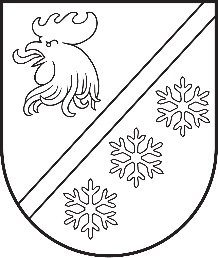 Reģ. Nr. 90000054572Saieta laukums 1, Madona, Madonas novads, LV-4801 t. 64860090, e-pasts: pasts@madona.lv ___________________________________________________________________________MADONAS NOVADA PAŠVALDĪBAS DOMESLĒMUMSMadonā2024. gada 30. aprīlī						        	     		           Nr. 241								                  (protokols Nr. 7, 5. p.)				Par Cesvaines pilsētas karoga apstiprināšanu Reizē ar teritoriālās reformas norisi, savu spēku zaudēja Cesvaines novada identitātes simboli – novada ģerbonis un karogs. Pašlaik tiek lietots tikai Cesvaines pilsētas ģerbonis, kurā uz zaļa fona redzama zeltaina pakavsakta. Ģerboņa autors – Jānis Strupulis. Ģerbonis  tika apstiprināts 1999. gada 25. aprīlī. Tas arvien ir spēkā un oficiāli izmantojams kā pilsētas ģerbonis.Cesvaines novada karogs tagad jau ir vēsture. Tas turpmāk glabāsies muzejā. Lai piešķirtu identitāti un atšķirības zīmi vietai – Cesvainei, tika nolemts izstrādāt Cesvaines pilsētas karogu. Karogs būtu izvietojams pie Cesvaines iestādēm, izmantojams par identitātes zīmi, piedaloties dažādos privātos un publiskos pasākumos. Tā kā gandrīz 30 gadus ir bijusi veiksmīga sadarbība ar mākslinieku Jāni Strupuli (viņš veidojis gan Cesvaines pilsētas, gan Cesvaines novada karogu un ģerboni). Arī jaunā Cesvaines karoga izstrādei Heraldikas komisijas pārstāvji ieteica izvēlēties jau pie Cesvaines simbolikas strādājušo Jāni Strupuli. Sadarbojoties ar mākslinieku tika izstrādāti vairāki karoga varianti, no kuriem divi tika virzīti publiskai apspriešanai un sabiedrības viedokļa apzināšanai. Gadu laikā par simbolu krāsām Cesvainē ir kalpojušas sarkanā un zaļā, arī jaunā karoga izstrādes idejā tika paturēti šie toņi. Tika izstrādāti divi karoga varianti, kuros izvietota augšupejoša līnija, kas simbolizē ceļu uz priekšu, uz augšu, kā arī ietverts Cesvaines ģerbonis. 1. karoga variantā ir iestrādāta sarkana krāsa, kas jau iepriekš izmantota Cesvaines identitātes simbolos, savukārt 2. variantā izmantots zemes tonis – sinepju brūns (simbolizē auglīgu zemi un ir viena no tipiskām Latvijas ainavas krāsām). Cesvaines apvienības pārvalde aicināja iedzīvotājus izteikt viedokli par karoga variantiem, aizpildot anketu tiešsaistē vai arī klātienē Cesvaines apvienības pārvaldē, Cesvaines pilsētas bibliotēkā un Cesvaines pagasta Kraukļu bibliotēkā. Apkopojot saņemtos viedokļus, 59% balsoja par 2. variantu – sinepju krāsas karogs, bet 41% par 1. variantu – sarkanu. Viedokļos tika minētas idejas, ka labāk patiktu vecais novada karogs, taču diemžēl to vairs nevar izmantot. Kā idejas tika izteikti varianti karogā iekļaut citus simbolus, ozolu kā spēka simbolu, pils torņu siluetu, vilku un citas. Kopā aptaujā saņemtas 78 iedzīvotāju atbildes.Tā kā Cesvaines karogam nav nepieciešams Heraldikas komisijas atzinums, Cesvaines apvienības pārvalde virza apstiprināšanai Madonas novada pašvaldības domē Cesvaines pilsētas karogu, kas guva lielāko sabiedrības atbalstu. Cesvaines pilsētas karogs veidots no divpusēja taisnstūra auduma ar platuma un garuma attiecību 1000x2000 mm, no kreisā apakšējā stūra augšupejoša diagonāle sadala karogu divos trijstūros, no kuriem augšējais trijstūris ir baltā krāsā PANTONE White, kura kreisajā malā ievietots Cesvaines pilsētas ģerbonis, kura krāsas: zaļš PANTONE 341 C, dzeltens PANTONE 124 C, kas izņēmuma gadījumos aizstāj zeltu PANTONE 873 C, un ģerboņa silueta līnija  - melns PANTONE Black, apakšējais trijstūris – sinepju krāsā PANTONE 7556 C.Pašvaldību likuma 10. panta pirmās daļas 7. punktā noteikts, ka tikai domes kompetencē ir noteikt pašvaldības un tās teritoriālā iedalījuma vienību simboliku.Pamatojoties uz Pašvaldību likuma 10.panta pirmās daļas 7.punktu, ņemot vērā 18.04.2024. Kultūras un sporta jautājumu komitejas atzinumu, atklāti balsojot: PAR - 15 (Agris Lungevičs, Aigars Šķēls, Aivis Masaļskis, Artūrs Čačka, Arvīds Greidiņš, Gatis Teilis, Gunārs Ikaunieks, Iveta Peilāne, Kaspars Udrass, Māris Olte, Rūdolfs Preiss, Sandra Maksimova, Valda Kļaviņa, Vita Robalte, Zigfrīds Gora), PRET - NAV, ATTURAS - NAV, Madonas novada pašvaldības dome NOLEMJ:Apstiprināt Cesvaines pilsētas karogu, kas ir divpusējs taisnstūra audums ar platuma un garuma attiecību 1000x2000 mm, no tā kreisā apakšējā stūra augšupejoša diagonāle sadala karogu divos trijstūros, no kuriem augšējais trijstūris ir baltā krāsā, kura kreisajā malā ievietots Cesvaines pilsētas ģerbonis, apakšējais trijstūris sinepju krāsā; karoga krāsas saskaņā ar Pantone™ skalu: balts - PANTONE White, sinepju - PANTONE 7556 C, zaļš - PANTONE 341 C, dzeltens - PANTONE 124 C, melns - PANTONE Black, saskaņā ar lēmuma pielikumu.   Domes priekšsēdētājs					             A. Lungevičs	Špats 29461212